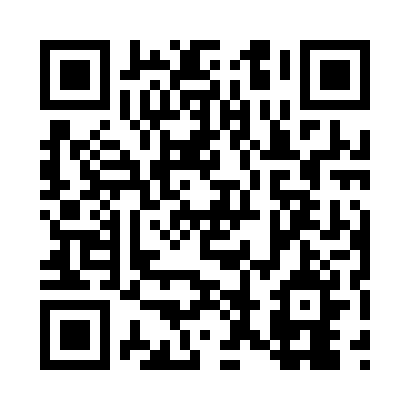 Prayer times for Twendamm, GermanyMon 1 Apr 2024 - Tue 30 Apr 2024High Latitude Method: Angle Based RulePrayer Calculation Method: Muslim World LeagueAsar Calculation Method: ShafiPrayer times provided by https://www.salahtimes.comDateDayFajrSunriseDhuhrAsrMaghribIsha1Mon4:526:581:305:028:0210:012Tue4:496:561:295:038:0410:033Wed4:466:531:295:048:0610:064Thu4:426:511:295:058:0810:085Fri4:396:481:285:068:1010:116Sat4:366:461:285:078:1110:137Sun4:336:441:285:088:1310:168Mon4:296:411:285:098:1510:199Tue4:266:391:275:108:1710:2110Wed4:236:371:275:118:1910:2411Thu4:196:341:275:118:2110:2712Fri4:166:321:275:128:2210:2913Sat4:126:291:265:138:2410:3214Sun4:096:271:265:148:2610:3515Mon4:056:251:265:158:2810:3816Tue4:026:221:265:168:3010:4117Wed3:586:201:255:178:3210:4418Thu3:546:181:255:188:3310:4719Fri3:516:161:255:188:3510:5020Sat3:476:131:255:198:3710:5321Sun3:436:111:255:208:3910:5722Mon3:396:091:245:218:4111:0023Tue3:356:071:245:228:4311:0324Wed3:316:051:245:238:4411:0625Thu3:276:021:245:238:4611:1026Fri3:236:001:245:248:4811:1327Sat3:195:581:235:258:5011:1728Sun3:155:561:235:268:5211:2129Mon3:125:541:235:268:5311:2430Tue3:115:521:235:278:5511:27